بسمه تعالی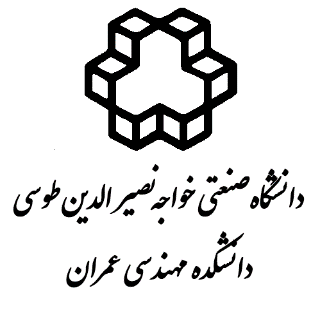 فرم ثبت نام كارآموزياينجانب ........................................ به شماره دانشجویي ........................................ تقاضاي صدور معرفينامه براي گذراندن كارآموزي در ترم ........................................ را دارم.نام شرکت محل ‌كارآموزي: ........................................آدرس شرکت: ....................................................................................................................................................تلفن شرکت: ........................................ایمیل شرکت: ........................................تعداد واحد گذرانده تا پايان ترم جاري: ........................................اينجانب متعهد مي‏شوم در صورت عدم پذيرش در محل كارآموزي مراتب را در اسرع وقت به دفتر ارتباط با صنعت دانشكده كتباً اطلاع دهم.توجه: در صورتي كه مشخص شود شركت معرفي شده از طرف دانشجو غير واقعي بوده و يا دانشجو در شركت مربوطه در مدت كارآموزي حضور نداشته است، مراتب در شوراي دانشكده طرح و سپس به كميته انضباطي ارجاع و نمره كارآموزي صفر منظور خواهد شد.مسئوليت عدم رعايت شرايط فوق‏الذكر به عهده اينجانب مي‏باشد.آدرس دانشجو: ................................................................................................................................................تلفن همراه دانشجو: ........................................	امضاء دانشجو